Atividades de inglês.1 ANO 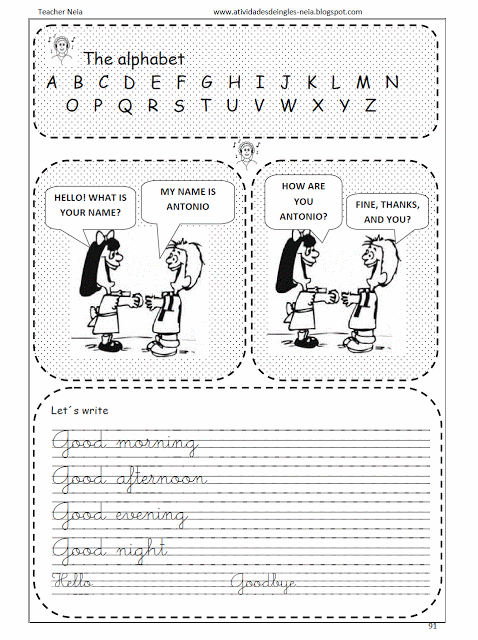 